A vendre roc 129 à rénover. De 1973 construction monolythique époxy-silice.Bonjour je me resigne par manque de moyens a vendre mon roc 129 que je retape depuis maitenant 2 ans. Il reste beaucoup de travail mais la base est desormais trés intérressante pour qui dispose d’un peu plus de moyens que moi. Honnetement je pense que pour une personne il reste un an de boulot et  15k a investir en materiel. Voila une liste de ce qui a été fait et ce qu’il reste a faire, le plus dur ayant été fait je pense....Fait : (toute les modifications apportées ont été validées par l’architecte mr auzépy brenneur  dans une optique de solidifier et alléger le bateau)-les barreaux de pont ont été refait en cp marine-epoxy, leur nombre est passé de 6 a 15 plus deux dans le sens de la longueur-les cadènes ont été refaite a neuf-jonction pont-coque en epoxy et tissu-l’épontille  principale a été changée (amarante) et  6 autres  petite épontilles en courbaril ont été rajoutées.-j’ai rajouté une crash-box (cp marine et tissus avec epoxy)-renfort de  coque omega en epoxy tout les metres plus deux autres dans le sens de la longueur-peinture de base en bi-composante époxy..3 couchesA faire : -le pont a des parties a refaire part l’exterieur surtout le long du rail de farge babord-trouver un mat..-répéré le démareur du moteur-ammenagement interieur a faire, electricité et plomberieMateriel disponible : eolienne, panneaux solaire 2*123w,convertisseur victron 300w, éviers inox,tout les materiel electrique neuf (15mts de led, interrupteurs, cables etc), radio neuve, matelas, voiles (2 gv, un gennek a adapter, quelque voiles d’avant), de l’accastillage, des outils electroportatifs, une annexe a voile en alu, cette liste est loin d’etre complete....Je passe cette annonce uniquement sur ce site pour l’instant car je voudrais vraiment trouver un passionné qui puisse redonner des ailes a ce magnifique oiseau du grand large.Le prix ? faire une offre raisonnable au vu du travail accompli et  du bateau  (mais ça vous savez ce qu’il vaut).. bon vent ! Pour tous renseignement n’hesitez pas a me contacter : nicolas.deforges@laposte.net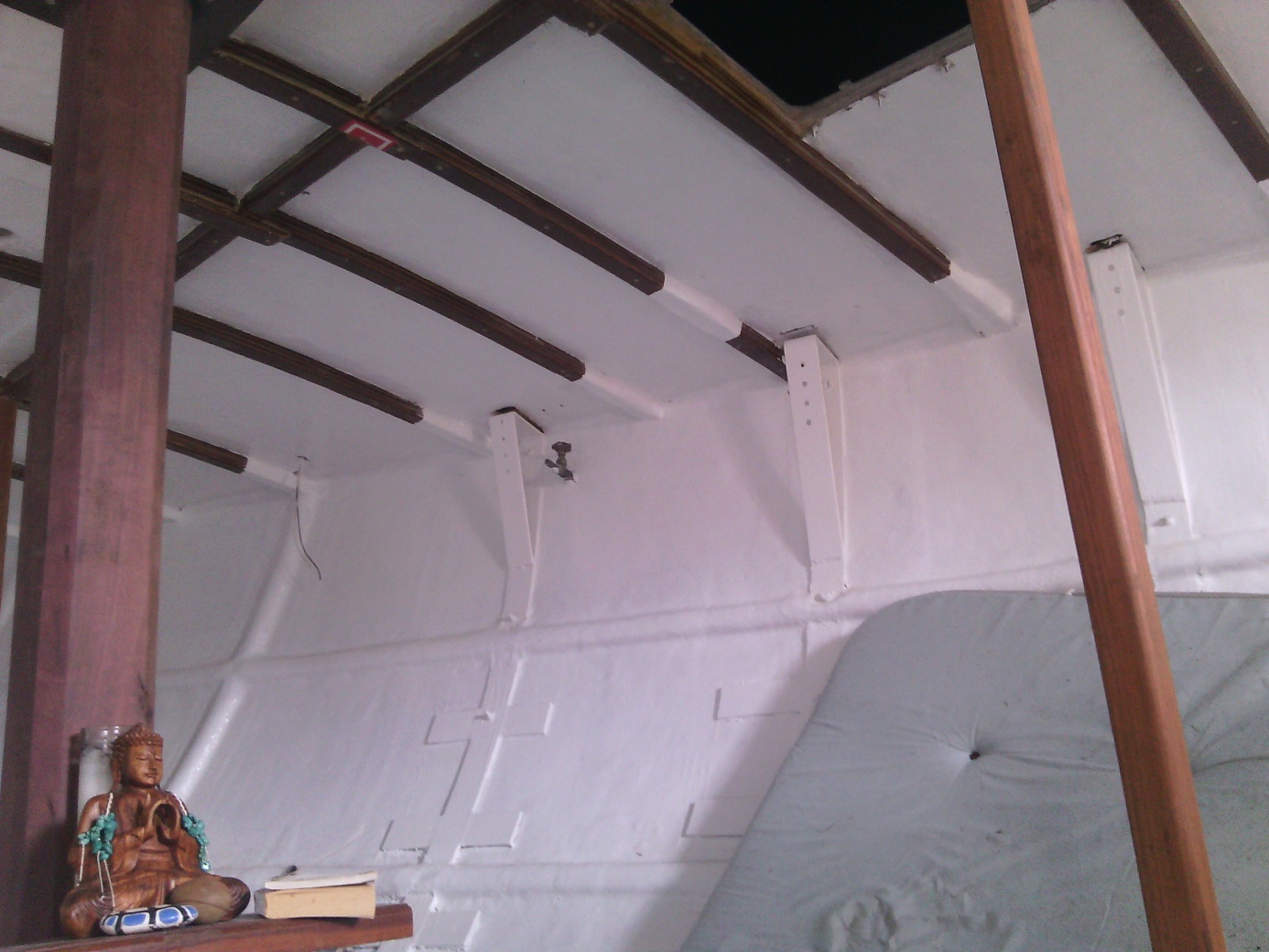 . 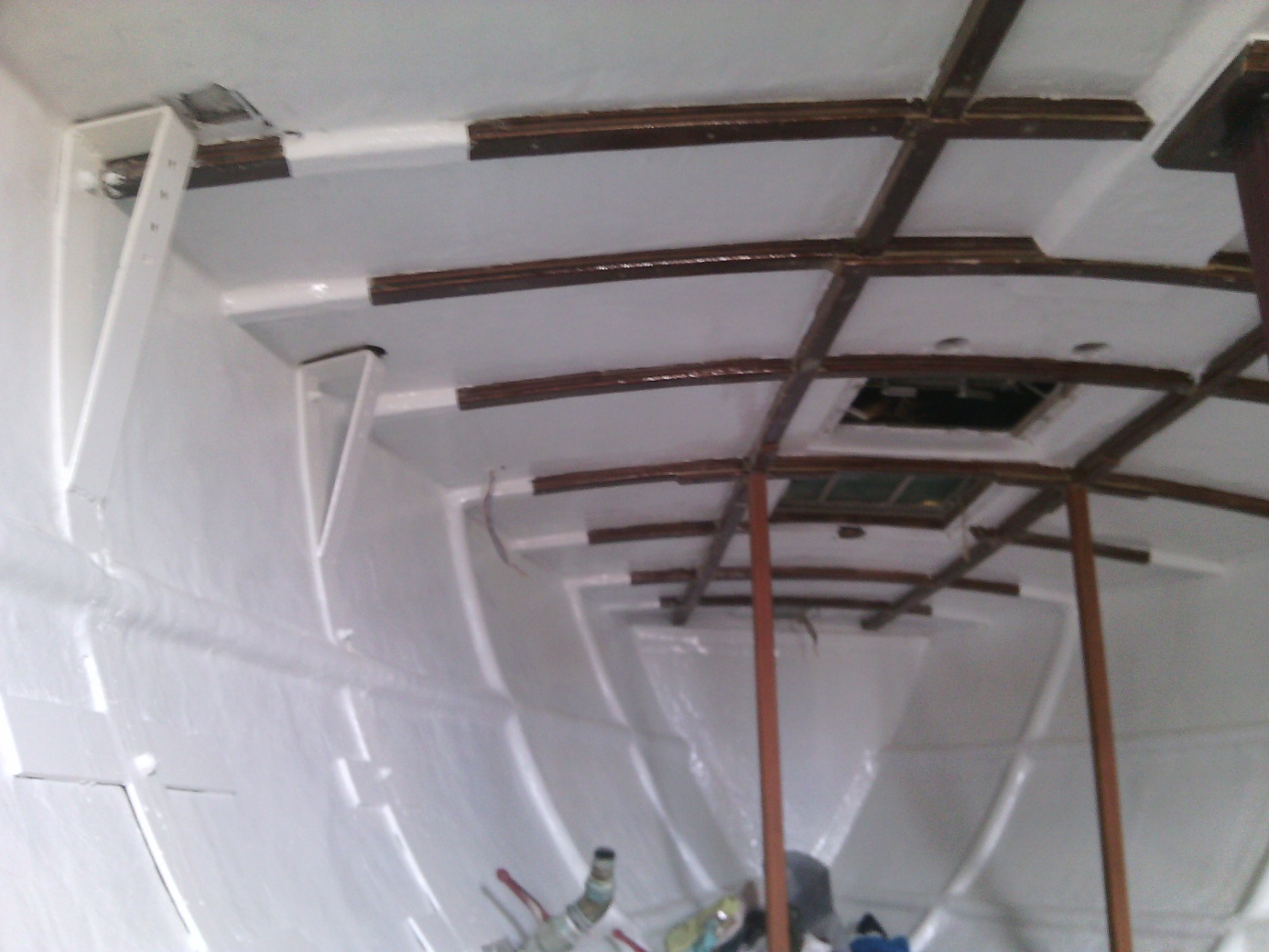 